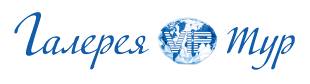 Путешествие на край света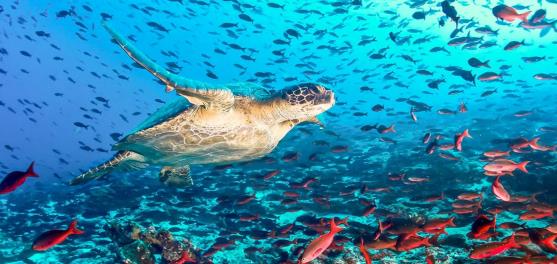 Путешествие в царство Киту. Эквадор и Галпагосы28 декабря 2019 года – 8 января 2020 года2020-ый мы отважимся встречать по-особенному! Мы отправимся через океаны и континенты. Туда, где Анды и Экватор; туда, где рождаются легенды вулканов; в земли древних цивилизаций киту и инков; музыки, пронизанной ритмами вулканов; богатейшей истории и гастрономии, унаследовавшей традиции индейских народов; искусства, завоевывающего лучшие мировые музеи.Глава I. КитоКито, расположившийся в долине Анд, был первым городом, внесенным в список всемирного культурного наследия ЮНЕСКО, так как лучше прочих колониальных столиц Южной Америки сохранил уникальную архитектуру. Здесь нашу отважную команду ждет погружение в историю, искусство и культуру Латинской Америки, восхождения на вулканы и к озерам ледникового периода. Ну а новогодний ужин будет совершенно особенным, ведь готовить его мы будем в лучших традициях эквадорской кухни, а желанья загадаем, следуя местным праздничным ритуалам.Глава II. ГалапагосыПосле открытия в 1535 году Галапагосские острова оставались крайне малонаселенными до 1832 года, когда они были юридически присоединены к республике Эквадор. В течение трех столетий архипелаг посещали пираты и китобои, недавняя история островов наполнена детективными сюжетами, а современность – передовыми научными исследованиями. Точка планеты, вдохновившая Чарльза Дарвина на написание "Теории происхождения видов», откроет нашим путешественникам свои тайны. А игуаны, черепахи и ручные акулы – свои укромные райские пляжи и лагуны.Программа*28 декабряПрилет в КитоРазмещение в отелеУжин-знакомство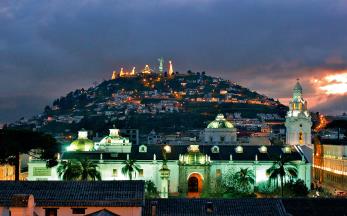 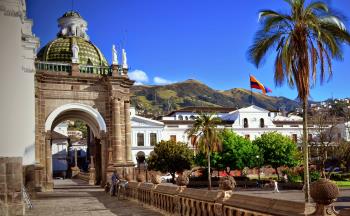 29 декабряЗавтракПоездка в северные земли с исследователем вулканов и художниковИстория страны, легенды вулканов Cayambe, Imbabura, Pambamarca, Cotacachi, переплетение традиций народностей китос, инков и кечуа.Археологический парк Cochasqui - самый важный комплекс руин доколумбовой империи и империи до инков в северном ЭквадореОзеро San Pablo у подножия величественного вулкана ИмбабураПровинция Otovalo - маркет традиционных ремесел Сентенарио. Погружение в семантику национального костюма и произведений народного творчества.Обед в традиционном ресторане на la placa de ponchosРадужное озеро Cuicocha в кратере вулкана CotacachiВозвращение в КитоУжин, La Briciola, обмен впечатлениями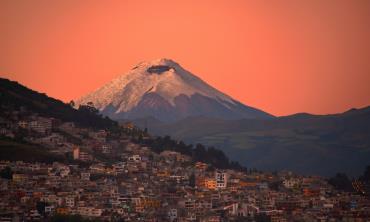 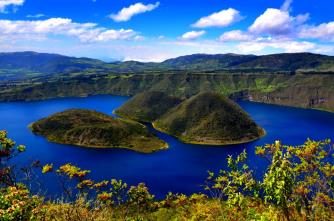 30 декабряЗавтракПрогулка по историческому центру, рассказ о городе, событиях, персонажахПласа Гранде, Кафедральный собор, Президентский дворец, Архиепископский дворец, здание Мэрии, базилика национальной клятвы и другие места и объекты, интересные с точки зрения соединения испанского, итальянского, мавританского, фламандского искусств и искусства коренных народов АндПосещение Casa del sombrero – беседа с мастерами изготовления шляп, сохраняющими семейные традиции на протяжении вековПосещение Centro de Arte Contemporáneo/Centro Cultural Metropolitano с видовой площадкой на долину.Обед в традиционном ресторане`Подъем на холм El panecillo, с которого смотрит на город, охраняя его, 45-метровая скульптура Девы МарииУжин в ресторане с видом на долину Quito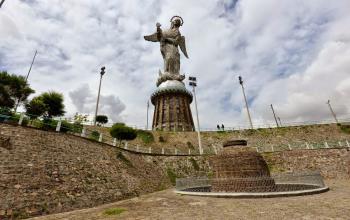 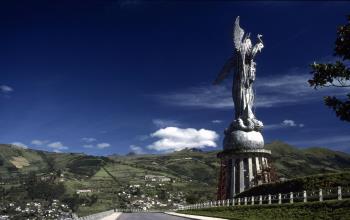 31 декабряЗавтракПосещение Mitad del Mundo - места, где проходит Экватор – черты, разделяющей Северное и Южное полушарияПосещение дома-музея культового эквадорского художника Oswaldo Guayasamín и строения Capilla del Hombre – центра медитации о тысячелетней траектории человечества, привлекающего исследователей и паломников со всего мираОбедВстреча с Santiago Rosero – экспертом гастрономических традиций на центральном рынке Iñaquito – знакомство с разнообразием овощей и фруктов региона Андийского высокогорья, закупка ингредиентов на ужинВозвращение в отель, тост за наступление нового года по московскому времени. Телемост с близкимиПрибытие на место новогоднего ужина. Теоретическая часть по латиноамериканской гастрономии от эксперта, совместное приготовление традиционных эквадорских специалитетов. Погружение от экспертов в новогодние традиции и музыкальную культуру КитоНовогодний ужин, вручение подарков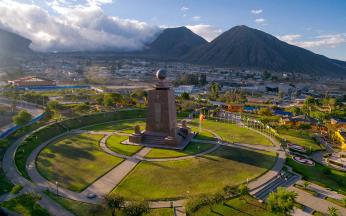 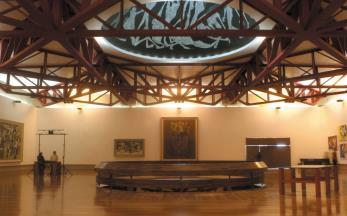 1 январяЗавтракЧек аутТрансфер в аэропортПерелет на San CrisobalРазмещение в отелеОбедPlaya Mann – отдых на пляже с белоснежным песком и морскими котиками. Скала Фрегатов (Tijeretas)Ужин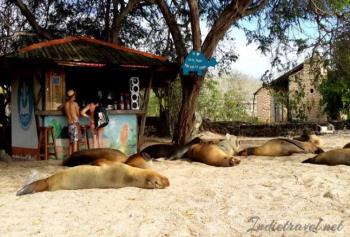 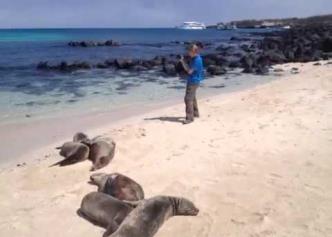 2 январяРанний завтракОкеаническое приключение на целый день с посещением самых прекрасных островов архипелага, где мы будем исследовать эндемики (флору и фауну), нырять с маской, ловить рыбу, фотографировать потрясающие пейзажи и медитировать на белоснежных песках - Bahía Rosa Blanca – Punta Pitt– Sardine Bay – Kicker Rock.Пикник на пляже и обед на катереВозвращениеУжин, обмен впечатлениями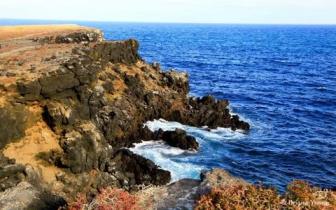 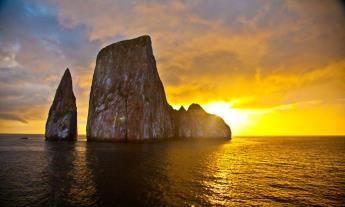 3 январяЗавтракЧек аутПосещение лагуны El Junco – озера ледникового периода в кратере вулкана и панорамных точек высокогорьяОбедПереезд на остров Santa Cruz на скоростном катереРазмещение в отелеВстреча с натуралистомУжин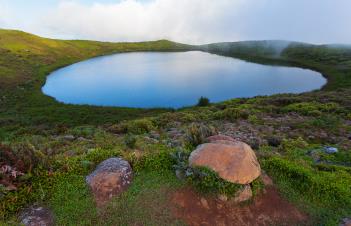 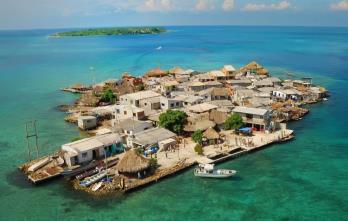 4 январяЗавтракЭкскурсия по исследовательской станции Чарльза Дарвина, история Теории происхождения видовЛекция о сотрудничестве художников и ученых кампуса USFQ на ГалапагосахEl Garrapatero, каяки/sup, наблюдение за фламинго и другими уникальными жителями островаОбедTortuga Bay, снорклинг и, если повезет, плавание с черепахами и акуламиВозвращениеУжин Kioskos, обмен впечатлениями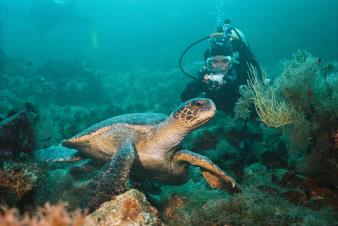 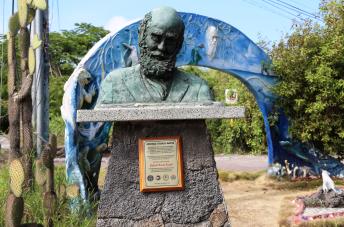 5 январяПляж Alemanes, мистика Галапагосов и детективные истории первых европейских поселенцевОбед-пикник на пляжеПосещение разлома в скалах Las Grietas, где можно нырять изучая миграции рыбУжин Kioskos, обмен впечатлениями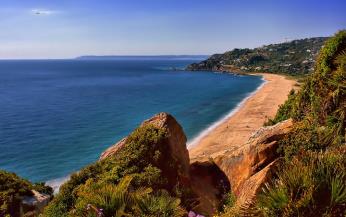 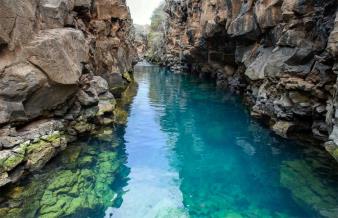 6 январяЗавтракПосещение древних лавовых туннелей и частной черепашьей фермы-фазендыОбедПрогулка по галереям и магазинчикам острова, знакомство с местными мастерамиФинальный ужин на островах на закате, загадываем желания по-галапагосски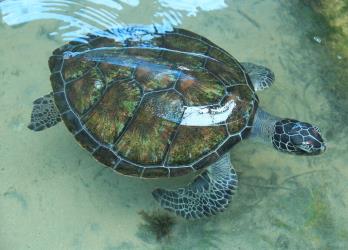 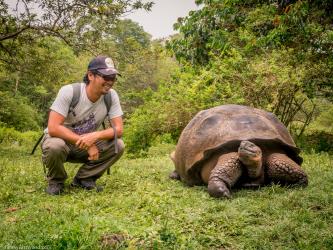 7 январяЗавтракЧек аутТрансфер в аэропортПерелетТрансфер в Papallacta SPAРазмещение в отелеОбедПосещение высокогорного термального комплекса, релаксацияФинальный ужин, обмен впечатлениями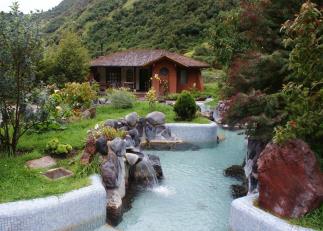 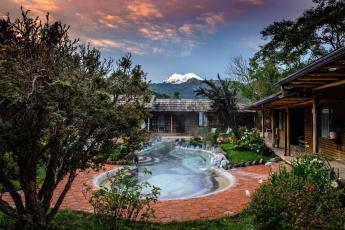 8 январяЧек аутТрансфер из отеля в аэропортВылет* В программе возможны дополнения и изменения.Стоимость путешествия: $3950 (за 1 человека).Доплата за одноместное размещение: $750.Оплата в рублях. Курс уточняйте у вашего менеджера.Стоимость включает: проживание в двухместном номере отеля, все перемещения на экскурсии, сопровождение экспертов, входные билеты на все мероприятия программы, новогодний ужин, завтраки в отеле.Стоимость не включает: международные авиаперелеты, страховку, внутренние перелеты, обеды и ужины.Автор и ведущий программы путешествия: АННА ШВЕЦКуратор, журналист, специалист в области организации и продвижения международных культурных проектов. Генеральный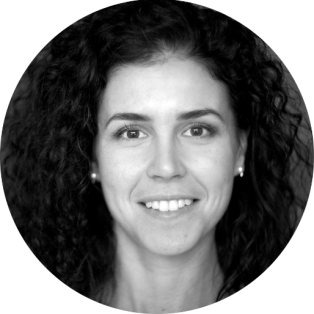 директор TAtchers' Art Management.Организатор и директор фестивалей и выставочных проектов, посвященных культуре Турции, Финляндии, Швеции, Испании, Италии. 
Несколько лет прожила в Италии, где работала в сфере международных культурных проектов и проходила обучение по специальности арт-менеджмент в Венеции, Флоренции и Риме. 
Пишет книги, посвященные лингвистике и путешествиям. Выпустила несколько статей, посвященных музеологии и детскому образованию в искусстве. Читает лекции по арт-менеджменту и культурной дипломатии. В качестве независимого куратора готовит выставки в Москве и Европе. Автор творческих путешествий по Италии для взрослой аудитории и детей. Справки и бронирование тура: 
+7 960 187 89 50 - Светлана Вахтельwww.galleryviptour.ru